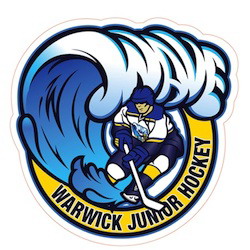 WJHA Squirt & Peewee Tournament RulesAll USA Hockey rules apply during play.1 time out allowed during Semi-final and final games.In Round Robin play, each team will play (4) games.  At the conclusion of the Round Robin play, every team will be ranked according to the points accumulated in their games.Overtime rules for semi and final games5 min 4v4, 5 min 3v3, Shootout with 5 players, then sudden death shootout.  Tiebreakers & RankingMost points (win = 2, tie = 1, loss = 0)Most winsHead-to-headLeast goals against (4 games)Least penalties against (4 games)Head-to-head periods wonLeast penalties against (head to head, if applicable) Coin flip